www.surreycc.gov.uk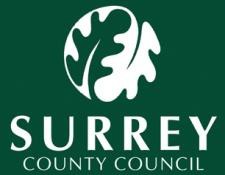 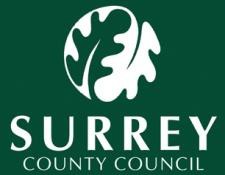 HEALTH FORMS AND TIMESCALES: INITIAL HEALTH ASSESSMENTSEscalation Process for IHAWhen a child becomes looked after LAC Health will notify the social worker and team managerOn day 2 - If the paperwork is not received within 2 working days of the child becoming looked after, a further request is made to the social worker and team manager alongside the Service Manager with a additional request to explain the delay of the paperwork and timescales for completion to be agreed.  On day 5 - If the paperwork is not received within 5 working days of the child becoming looked after, a further request is made to the Service Manager to escalate delay to the Service Lead Assistant Director.  HEALTH FORMS AND TIMESCALES: REVIEW HEALTH ASSESSMENTSEscalation Process for RHAReview Health Assessment forms must be completed 3 months prior to the next due date.    LAC health will send the RHA information to the social worker and their team manager in the first week of the month of those children requiring a RHA in 3 months timeIf the paperwork is not received by the end of second week of the month, a further request is made to the social worker and team manager alongside the Service Manager with an additional request to explain the delay of the paperwork and timescales for completion to be agreed.  Document Last Reviewed: 09.10.2023Reviewed by: Elaine Andrews Next review date: October 2024FORMTIMESCALE	NOTESHealth Form ChecklistTo be completed alongside IHA paperwork within 2 days of child becoming Looked AfterChecklist is a supporting tool to ensure practitioners complete all paperwork for the IHA processHealth Forms ChecklistRolling Consent FormS20: Signed by Parents (witnessed by social worker)ICO: Can be signed by social workerSocial worker sends completed form to LAC Health Duty box for Admin from the relevant area to pick upCompletion as soon as the child becomes looked after, must be completed within two days to accompany the IHACan be completed in advance if the placement is plannedSection 20 and Rolling Consent is now one combined form. Young people can self-consent, either by signing the S20/Rolling Consent or at the appointment if necessary.If child is subject to a care order, then Social Worker or Team Manager can sign consent. Link - Health Consents S20 FormIHA-C (Children 0 – 9)IHA-YP (Young People 10 – 18)Typed by Admin (from what information is available on ICS) and sent to the social worker for checking and to have specific information added (reason for becoming looked after/ red book, plus school/GP if not found on LCS or Wisdom)Must be with Health within two days of the child becoming looked afterHealth will not accept an IHA without a S20/Rolling Consent form.Sometimes PH Forms are completed at this stage and accompany the IHAIHA-C Part A FormIHA-YP Part A FormLAC Health send approved IHA and Rolling Consent sent from LAC Health Duty box to IHA Referral (who check forms and forward them to the Paediatric Medical Secretaries to book the appointment)Must be sent to health within two days of the child becoming looked after. EHCPAdmin alert relevant SEND Team to child becoming looked after, check on LCS and EYEs for EHCP and send with IHA if foundSent by Admin from LAC Health Duty box to IHA ReferralEHCP should accompany the IHA, therefore needs to be sent within two daysChecks can also be completed on “EYES”Communication Pathway 1 – Existing EHCP Child New in CarePH (Parental Health) FormFront page completed by social worker, health information completed by parent (separate form for mother and father), witnessed by social workerSent by Admin from LAC Health Duty box to IHA ReferralNeeds to be with Health before the date of the IHA appointment (by day 8)Separate front page and header needed for each child in a sibling groupPH FormForm M (Mother)Requested from birth hospital – Mother’s Rolling Consent form neededRequested by social worker, Admin or Family Support Worker depending on areaCompleted form sent by Admin from LAC Health Duty box to IHA ReferralNeeds to be with Health before the date of the IHA appointment (by day 8)Now required for all children under 7, not just under 5’s.This will be delayed if there is no Rolling Consent from motherCoramBAAF Form MForm B (Baby)Requested from birth hospital – Rolling Consent form neededRequested by social worker, Admin or Family Support Worker depending on areaCompleted form sent by Admin from LAC Health Duty box to IHA ReferralNeeds to be with Health before the date of the IHA appointment (by day 8)Now required for all children under 7, not just under 5’s. Delayed if there is no Rolling ConsentCoramBAAF Form BFORMTIMESCALENOTESRHA-C (Children Under 5)Completed by Admin, sent to social worker for checking and to have social worker updates and risk assessment added.Approved form and existing Rolling Consent form sent by Admin from LAC Health Duty box to In County or Out of County LAC Health team, depending on placementDue six months on from date of previous assessmentSent to Health three months before due dateS20/Rolling Consent form signed at the IHA remains valid for the entire period of careWhen a child becomes subject to  a Care Order, the S20/Rolling Consent   should be signed by the Service Manager if the existing consent is signed by the parents and if Health request this.RHA-C Part A FormRHA-C (Children 5 – 9)RHA-YP (Young People 10 – 18)Completed by Admin, sent to social worker for checking and to have social worker updates and risk assessment added.Approved form and existing Rolling Consent form sent by Admin from LAC Health Duty box to In County or Out of County LAC Health team, depending on placementDue twelve months on from date of previous assessmentSent to Health three months before due dateRolling Consent as aboveRHA-YP Part A FormEHCPCheck on LCS and EYE’s for EHCP and send with RHA (as above) if foundChecks can also be completed on “EYES”Communication Pathway 2 – Child in Care Requiring an EHCP